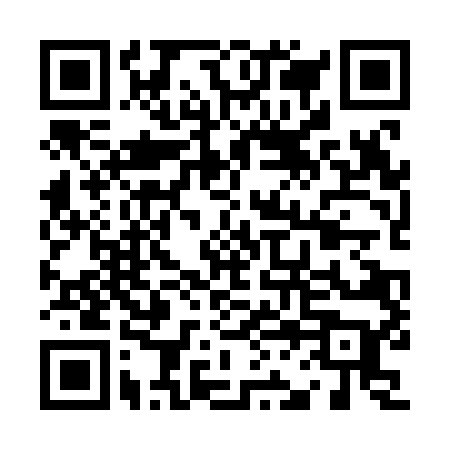 Ramadan times for Salamaua, Papua New GuineaMon 11 Mar 2024 - Wed 10 Apr 2024High Latitude Method: NonePrayer Calculation Method: Muslim World LeagueAsar Calculation Method: ShafiPrayer times provided by https://www.salahtimes.comDateDayFajrSuhurSunriseDhuhrAsrIftarMaghribIsha11Mon5:075:076:1712:223:296:276:277:3212Tue5:075:076:1712:223:296:266:267:3213Wed5:075:076:1712:213:306:266:267:3114Thu5:075:076:1712:213:306:256:257:3115Fri5:075:076:1612:213:306:256:257:3016Sat5:075:076:1612:203:306:246:247:3017Sun5:075:076:1612:203:316:246:247:2918Mon5:075:076:1612:203:316:246:247:2919Tue5:075:076:1612:203:316:236:237:2820Wed5:075:076:1612:193:316:236:237:2821Thu5:075:076:1612:193:316:226:227:2722Fri5:075:076:1612:193:316:226:227:2723Sat5:065:066:1612:183:316:216:217:2624Sun5:065:066:1612:183:326:216:217:2625Mon5:065:066:1512:183:326:206:207:2526Tue5:065:066:1512:183:326:206:207:2527Wed5:065:066:1512:173:326:196:197:2428Thu5:065:066:1512:173:326:196:197:2429Fri5:065:066:1512:173:326:186:187:2330Sat5:065:066:1512:163:326:186:187:2331Sun5:065:066:1512:163:326:176:177:221Mon5:055:056:1512:163:326:176:177:222Tue5:055:056:1512:153:326:166:167:213Wed5:055:056:1412:153:326:166:167:214Thu5:055:056:1412:153:326:156:157:215Fri5:055:056:1412:153:326:156:157:206Sat5:055:056:1412:143:326:146:147:207Sun5:055:056:1412:143:326:146:147:198Mon5:045:046:1412:143:326:136:137:199Tue5:045:046:1412:133:326:136:137:1810Wed5:045:046:1412:133:326:126:127:18